DEVELOPING YOUR SELF-ESTEEMCH 3, Part 1From GLENCOE HEALTH (2011)BIG IDEA: Good mental and emotional health helps you develop healthy self-esteem. NEW VOCAB:mental/emotional health: __________________________________________________________________________________________________________________________________________________________________________________________________resilient: __________________________________________________________________________________________________________________________________________________________________________________________________self-esteem: __________________________________________________________________________________________________________________________________________________________________________________________________competence: __________________________________________________________________________________________________________________________________________________________________________________________________hierarchy of needs: __________________________________________________________________________________________________________________________________________________________________________________________________self-actualization: __________________________________________________________________________________________________________________________________________________________________________________________________What is Mental and Emotional Health?_________________________ and _________________________ health helps you _________________________ effectively each _________________________.Do you see yourself in a _________________________ way? Are you able to handle _________________________ and setbacks well? These are _________________________ of mental and emotional health. Having good mental/emotional health is an _________________________ part of your total _________________________.The Importance of Mental and Emotional HealthMentally healthy people are, in general:_________________________ , _________________________ , comfortable spending time alone or with others, _________________________ , able to cope with a wide variety of feelings and situations. Characteristics of Good Mental and Emotional Health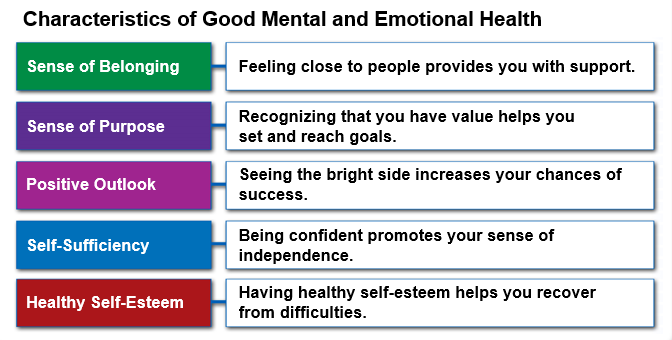 Mentally and emotionally _________________________ people are _________________________. Close friends _________________________ one another.Self-EsteemHealthy self-esteem is _________________________ for good mental/emotional _________________________.Having good self-esteem affects your overall _________________________ and the health choices you make.Self-esteem _________________________ the other characteristics of good _________________________ health. Trying new _________________________ can raise your sense of _________________________. How You Develop Self-Esteem_________________________, the encouragement or _________________________ that you give _________________________, can affect your self-esteem. Replace _________________________ thoughts with _________________________ self-talk to _________________________ your self-esteem. Benefits of Healthy Self-Esteem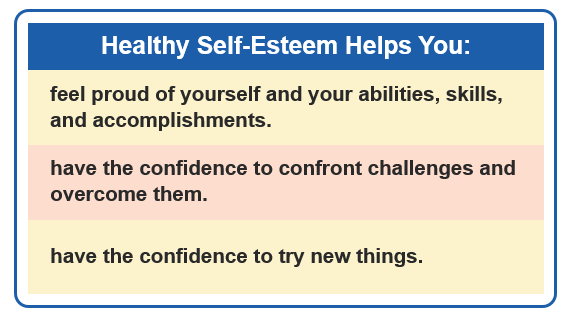 Improving Your Self-EsteemYou can _________________________ your self-esteem and your overall _________________________ and _________________________ health.You can _________________________ many things that _________________________ your self-esteem. Suggestions for Improving Your Self-Esteem. Choose _________________________ who _________________________ and respect you. Focus on _________________________ aspects about _________________________. Replace _________________________ self-talk with _________________________ self-talk. Work toward __________________________________ rather than _________________________. Consider your mistakes _________________________ opportunities. Try new _________________________ to discover your _________________________. Write down your _________________________ and the ___________________   to achieving them. _________________________ regularly to feel more _________________________. _________________________ your time to _________________________ someone. _________________________ the things you can’t _________________________. Focus your _________________________ on changing the things you can _________________________.Developing Self-AwarenessUnderstanding your _________________________ and meeting them in _________________________ ways will help you reach your highest _________________________.As _________________________, we rely on others to meet our basic needs. As we _________________________, our needs become more _________________________. 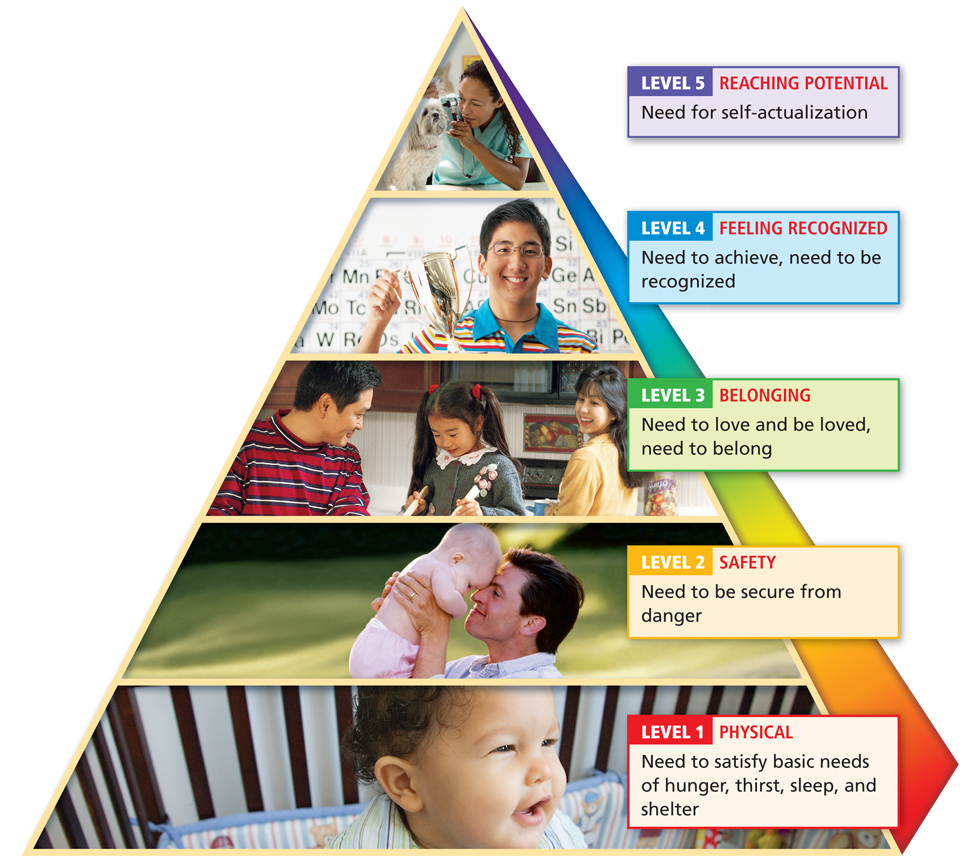 Maslow’s hierarchy shows that once our basic _________________________ and _________________________ needs are met, we become interested in meeting these needs: 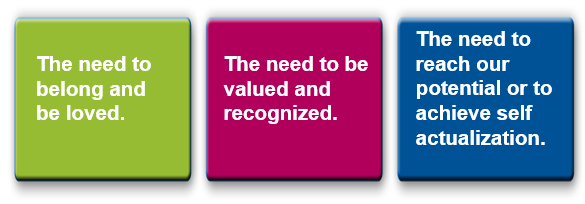 The _________________________ level of Maslow’s hierarchy is _________________________ potential, or _________________________ self-actualization. As your self-awareness grows, you can begin to take more _________________________ of your personal growth.Reaching out to others can help you grow by developing deeper _________________________ and a _________________________ support group.